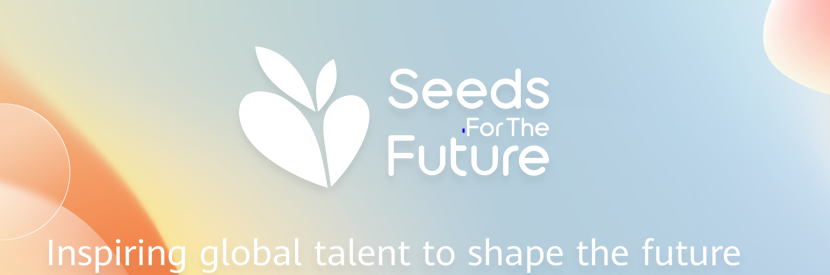 Dear Students,Welcome to the 2022 Huawei Seeds for the Future Program from 7th – 14th November. The closing ceremony will be hosted on the week of 21st of November .The date will be specified according to your universities’ location in Hungary. We are offering undergraduate and graduate students from all academic backgrounds the opportunity to join. Are you interested in the ICT sector because you see it as an industry that will shape the future? Are you fascinate by the rise of Asia and ever wondered how things look like for companies operating in a dynamic global business in China? If the answer to these questions is “yes”, we want to hear from you. You can find the program details at: https://www.huawei.com/minisite/seeds-for-the-future/program.htmlThe students who successfully graduate from the program will receive: the Certificates of Completion & Personal Leadership Report at the Closing CeremonyHuawei Band 7 gift award from Huaweithe best students will be selected to join the Huawei Talent Summit in Greece.The deadline of the application is on the 2nd of November. We accept the first 50 qualified students on a rolling basis.If you want to join the Seeds community this year, we highly recommend you to follow the step-by-step guide to the application process:Step 1: Check the Application RequirementsWe are looking for undergraduate or graduate students in their bachelor or master’s degree studies, who:Have strong interest in ICT industry and China, and great enthusiasm for learning Have willingness to participate in group project and global competitionHave good English language abilityStep 2: Prepare Application MaterialsPlease prepare your application materials in English:Resume / CVDigital transcript that proofs academic recordsDigital certificate of the active student status at universityA max. 400 words cover letter and/or a 1-minute personal video which reflects objective to participate, interest in ICT and China, and enthusiasm for learningStep 3: Submit ApplicationPlease submit you application to mariann.krajczarne.gecse@huawei.com Email subject：【Seeds for the Future 2022 Application】Student Name + University
In a single Word / PDF file:Application FormResume / CVA cover letter which reflects objective to participate, interest in ICT and China, and enthusiasm for learningOther AttachmentA transcript that proofs academic records and active student status certificateIf you choose to make a video instead of a cover letter - 1-minute personal videoThank you, waiting to receive your application,Huawei Technologies Hungary